扶康會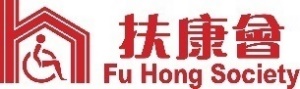 申請「樂誼居」共融房屋轉介表格*如有需要，請另加白紙書寫轉介機構資料轉介機構資料轉介機構資料轉介機構資料轉介機構資料轉介機構資料轉介機構資料轉介機構資料轉介機構資料轉介機構資料轉介機構資料轉介機構資料轉介機構資料轉介機構資料轉介機構資料轉介機構資料機構名稱：機構名稱：服務單位名稱：服務單位名稱：轉介人姓名：轉介人姓名：職位：職位：職位：聯絡電話：聯絡電話：電郵：電郵：電郵：辦公室地址：辦公室地址：申請人資料申請人資料申請人資料申請人資料申請人資料申請人資料申請人資料申請人資料申請人資料申請人資料申請人資料申請人資料申請人資料申請人資料申請人資料申請人資料中文姓名：	英文姓名：中文姓名：	英文姓名：中文姓名：	英文姓名：中文姓名：	英文姓名：中文姓名：	英文姓名：中文姓名：	英文姓名：中文姓名：	英文姓名：中文姓名：	英文姓名：中文姓名：	英文姓名：中文姓名：	英文姓名：中文姓名：	英文姓名：中文姓名：	英文姓名：中文姓名：	英文姓名：中文姓名：	英文姓名：中文姓名：	英文姓名：中文姓名：	英文姓名：手提電話號碼：手提電話號碼：手提電話號碼：手提電話號碼：手提電話號碼：手提電話號碼：手提電話號碼：手提電話號碼：手提電話號碼：手提電話號碼：手提電話號碼：手提電話號碼：手提電話號碼：手提電話號碼：手提電話號碼：手提電話號碼：申請人背景申請人背景申請人背景申請人背景申請人背景申請人背景申請人背景申請人背景申請人背景申請人背景申請人背景申請人背景申請人背景申請人背景申請人背景申請人背景申請原因申請原因申請原因申請原因申請原因申請原因申請原因申請原因申請原因申請原因申請原因申請原因申請原因申請原因申請原因申請原因申請人獨立生活能力 (最低1-最高5)申請人獨立生活能力 (最低1-最高5)申請人獨立生活能力 (最低1-最高5)申請人獨立生活能力 (最低1-最高5)申請人獨立生活能力 (最低1-最高5)申請人獨立生活能力 (最低1-最高5)申請人獨立生活能力 (最低1-最高5)申請人獨立生活能力 (最低1-最高5)申請人獨立生活能力 (最低1-最高5)申請人獨立生活能力 (最低1-最高5)申請人獨立生活能力 (最低1-最高5)申請人獨立生活能力 (最低1-最高5)申請人獨立生活能力 (最低1-最高5)申請人獨立生活能力 (最低1-最高5)申請人獨立生活能力 (最低1-最高5)申請人獨立生活能力 (最低1-最高5)個人自理： 1 1 2 3 3 4 4 5 5 5請簡單說明/描述：__________________請簡單說明/描述：__________________請簡單說明/描述：__________________請簡單說明/描述：__________________請簡單說明/描述：__________________社交生活： 1 1 2 3 3 4 4 5 5 5請簡單說明/描述：__________________請簡單說明/描述：__________________請簡單說明/描述：__________________請簡單說明/描述：__________________請簡單說明/描述：__________________財務管理： 1 1 2 3 3 4 4 5 5 5請簡單說明/描述：__________________請簡單說明/描述：__________________請簡單說明/描述：__________________請簡單說明/描述：__________________請簡單說明/描述：__________________其他需關注事項其他需關注事項其他需關注事項其他需關注事項其他需關注事項其他需關注事項其他需關注事項其他需關注事項其他需關注事項其他需關注事項其他需關注事項其他需關注事項其他需關注事項其他需關注事項其他需關注事項其他需關注事項轉介人推薦程度 (最低1-最高5)：轉介人推薦程度 (最低1-最高5)：轉介人推薦程度 (最低1-最高5)：轉介人推薦程度 (最低1-最高5)：轉介人推薦程度 (最低1-最高5)： 1 1 1 1 2 2 2 3 4 4 5聲明聲明聲明聲明聲明 就本人所知上述資料正確無誤及完整，明白上述資料或須接受扶康會進一步核實及審查，及只作申請是次「樂誼居」共融房屋的用途，並知道倘若虛報資料，申請即屬無效。 就本人所知上述資料正確無誤及完整，明白上述資料或須接受扶康會進一步核實及審查，及只作申請是次「樂誼居」共融房屋的用途，並知道倘若虛報資料，申請即屬無效。 就本人所知上述資料正確無誤及完整，明白上述資料或須接受扶康會進一步核實及審查，及只作申請是次「樂誼居」共融房屋的用途，並知道倘若虛報資料，申請即屬無效。 就本人所知上述資料正確無誤及完整，明白上述資料或須接受扶康會進一步核實及審查，及只作申請是次「樂誼居」共融房屋的用途，並知道倘若虛報資料，申請即屬無效。 就本人所知上述資料正確無誤及完整，明白上述資料或須接受扶康會進一步核實及審查，及只作申請是次「樂誼居」共融房屋的用途，並知道倘若虛報資料，申請即屬無效。 就本人所知上述資料正確無誤及完整，明白上述資料或須接受扶康會進一步核實及審查，及只作申請是次「樂誼居」共融房屋的用途，並知道倘若虛報資料，申請即屬無效。 就本人所知上述資料正確無誤及完整，明白上述資料或須接受扶康會進一步核實及審查，及只作申請是次「樂誼居」共融房屋的用途，並知道倘若虛報資料，申請即屬無效。 就本人所知上述資料正確無誤及完整，明白上述資料或須接受扶康會進一步核實及審查，及只作申請是次「樂誼居」共融房屋的用途，並知道倘若虛報資料，申請即屬無效。 就本人所知上述資料正確無誤及完整，明白上述資料或須接受扶康會進一步核實及審查，及只作申請是次「樂誼居」共融房屋的用途，並知道倘若虛報資料，申請即屬無效。 就本人所知上述資料正確無誤及完整，明白上述資料或須接受扶康會進一步核實及審查，及只作申請是次「樂誼居」共融房屋的用途，並知道倘若虛報資料，申請即屬無效。 就本人所知上述資料正確無誤及完整，明白上述資料或須接受扶康會進一步核實及審查，及只作申請是次「樂誼居」共融房屋的用途，並知道倘若虛報資料，申請即屬無效。 就本人所知上述資料正確無誤及完整，明白上述資料或須接受扶康會進一步核實及審查，及只作申請是次「樂誼居」共融房屋的用途，並知道倘若虛報資料，申請即屬無效。 就本人所知上述資料正確無誤及完整，明白上述資料或須接受扶康會進一步核實及審查，及只作申請是次「樂誼居」共融房屋的用途，並知道倘若虛報資料，申請即屬無效。 就本人所知上述資料正確無誤及完整，明白上述資料或須接受扶康會進一步核實及審查，及只作申請是次「樂誼居」共融房屋的用途，並知道倘若虛報資料，申請即屬無效。 就本人所知上述資料正確無誤及完整，明白上述資料或須接受扶康會進一步核實及審查，及只作申請是次「樂誼居」共融房屋的用途，並知道倘若虛報資料，申請即屬無效。 就本人所知上述資料正確無誤及完整，明白上述資料或須接受扶康會進一步核實及審查，及只作申請是次「樂誼居」共融房屋的用途，並知道倘若虛報資料，申請即屬無效。轉介人簽署：轉介人簽署：轉介人簽署：轉介人簽署：轉介人簽署：轉介人簽署：轉介人簽署：機構印章：機構印章：機構印章：機構印章：日期：日期：日期：日期：日期：日期：日期：